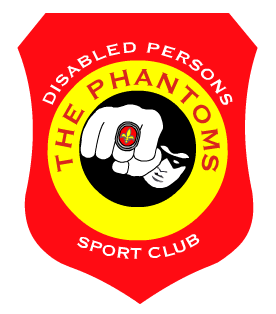 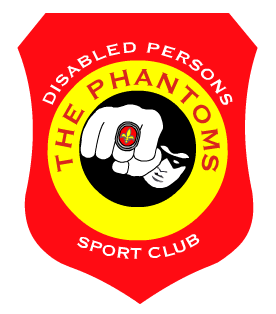 Dear sport friends,The Club OKI Fantomi Sarajevo, Bosnia and Herzegovina, invites your club/team to participate inXX International Tournament in Sitting Volleyball for Men''Sarajevo Open 2021''Date:		28 May  2021 – 30 May 2021Place:		Sarajevo – Sport Hall ‘’Ramiz Salčin’’ MojmiloFood and accommodation in period from 28 May 2021 – 30 May 2021 in the Hotel ''ILIDŽA''  are GRATISEntry fee:	€ 500.-Entry fee must be remitted before the beginning of the tournament.Please mail your Registration form, containing your team personal info, to:Name: 		Hana DelićAddress: 	Semira Fraste 11,City: 		71000 SarajevoTel: 		++387(0)33 450 450Fax: 		++387(0)33 450 450Mobile: 		++387(0) 62 104 069E-Mail: 		oki.fantomi@gmail.comWeb-site:    www.fantomi.baDeadline for submitting the Registration form is 15 April 2021.Best regards,Registration RulesXX  International Tournament in Sitting Volleyball for MenSarajevo Open 202128 May  2021 to 30 May  2021in  SarajevoPlease respect and adhere to the following rules:If up to 15 April 2021 the Registration form has not been received, tournament participation and accommodation will not be guaranteed.Entry fees received will not be refunded.Upon receipt of the Registration form and the entry fee you will be sent detailed information about the tournament schedule.We are entitled to make competition groups of the registered teams.All participating teams will receive receipt for entry fee paid.A recent team photograph is to be attached to the Registration Form.Please send your Registration Form, duly filled in no later than 15 April 2021 to:
Name: Hana DelićAddress: Semira Frašte br.11City: 71000 SarajevoTel: +387(0)33 450 450Fax: +387(0)33 450 450Mobile: +387(0) 62 104 069E-Mail: oki.fantomi@gmail.com            www.fantomi.baNote:Maximum number of the participating team members is 15. In case your team will consist of more than 15 members, the Organiser will not cover food and accommodation costs for these additional members of your delegation. These costs are to be covered by participating teams, as well as all accommodation costs in case of longer staying in our city.In case of earlier arrival and later departure of participating teams, costs of food and accommodation, transport and any training matches will be covered by participating teams. These costs are 50,00 Euros per person/day.  Sarajevo, February 2021REGISTRATION FORMAccommodation in the hotel ‘’Ilidža’’ (near the Sport Hall)Costs: all costs for food and accommodation in period from Friday, 28 May 2021 (dinner) to Sunday, 30 May 2021 (lunch) will be paid by the Organizer (OKI Fantomi)Godinjak Ismet,Fantomi President(Club) Name::____________________________________Address:____________________________________________________________________________________________________________Phone:____________________________________Fax:____________________________________E-Mail:Date of arrival:______________________________________Time of arrival (approx.):______________________________________Date of departure:______________________________________Time of departure:______________________________________Number of persons:_________Wheelchair usersWheelchair usersWheelchair users:______________________________Remarks: